Mass at 11.30am will be Broadcast on our Facebook Page. Special Thanks to Cathy / Nora for operating the live broadcast on Facebook and to Shelly for the beautiful selection of music and hymns.  Booking a Mass:  If you wish to book a Mass, please ring Fr. Chris on his mobile 086-893-3278Covid 19:  Covid is making an appearance again in the community. It is advisable to wear a mask and sanitise your hands when in the Church. Many ThanksSecond Sunday of Easter – Divine Mercy SundaySat 8pm            Ballycroy Church:Annie Rowland, Fred McManamon (1st Ann)Nancy Murray (1st Ann) DoonaRosie Keane (6th Ann) and Michael, KnockmoyleenPatrick, Margaret and Paul Smith (Cavan) Alice McGowan. Sun 11.30am   Bangor Church: Third Sunday of EasterSat 8pm            Bangor Church:Sun 11.30am   Ballycroy Church:                           1  Tommy Masterson (5th Ann) James, (Doona)                           2  Mary, Anthony, Paddy, Neil, Tommy, Michael Ginty (Aughness)                                Michael Garrett (Cambridge)Sun 1:30pm     Baptism: Baby Mathew, Parents Francis and Delphine Cleary. Easter Collection for Fr. Chris. Sincere thanks for the Easter Collection (Green Envelope) taken up last week. Please continue to hand in your collection.Trócaire Collection: Please continue to hand in your Trócaire Collection in an envelope maked Trócaire, as soon as possible. Sincere thanks for your contributions.Altar Society Volunteers invitation: We a looking for more volunteers. Please Call Fr. Chris.   Social Services need Volunteers: Call Noreen 086 6067899/ Peggy 086 1019169Meals on Wheels will resume on Tuesday 18th April.Ballycroy Social Services are meeting on Monday 17th April at 8pm in the Community Centre. Mass for Organ Donors and Families at Knock Shrine: Knock Basilica: Sunday 16th Apr, 12 noonAnger Management–Online Course: starting Tue 18th April, 7pm - 9pm. Contact Peter Devers at 094 93 75032 or log onto www.knockshrine.ie/counselling for more information.Special Thanks:   I wish to take this opportunity to Thank You for all your help, kindness, spiritual and financial assistance during Easter.  A special word of thanks to; Peggy Ginty & Social Services,  Shelly – Music/Hymns and Choir, Cathy and Nora for Facebook broadcasts, Eucharistic Ministers, Readers, Collectors, Counters, Sacristan, Financial Council, The Pastoral Committee, Graveyard Committee, Rural Social Scheme. Thanks to our National Schools, Mary Calvey and her Drumgallagh team, Leona Conway and her Scoil Naomh Bhríde team, Grace Grealis and the Naíonra, Breege and the Fás team, Order of Malta and the Ballycroy Community Council.  A very special Thanks to the ladies (Altar Society) for their tremendous help in caring for our church every week.  Special thanks to Bernie Hough for caring for the Altar, flowers and Sacristy.  Thanks also to Mary Ellen Kilbane and Aidan for opening and closing the church.    Fr. ChrisMayo Stoma Support meeting:  Mayo Stoma Support Group will meet on Thursday, April 20 next at 7pm in the Ellison Hotel, Castlebar.  Please text JJ on (087) 2300580 if attending as numbers are needed for the hotel.Bangor Hall Bingo Thursday night at 8pm.Chiropodist Clinic for April: Chiropodist Peter Armstrong will attend on Monday 24th April. To book an appointment please contact Peter 089 4210 577 by 1pm on Friday 21st April.Following the recent Sláintecare Health Fair, there will be a FREE Healthy Food Made Easy course running in the IWA in Belmullet. The course starts on the 21st of April from 7-9pm and will run for six weeks. To register please email siobhanscanlon@mayonortheast.com.ALONE are looking for volunteers in the Mayo area Call 086 0135043, paul.stafford@alone.ie Would you be interested in hosting a Spanish Student this summer? If you have a child aged 13 - 17 years old then this could be for you!!   They will arrive on the 27th June 2023- to 25th July 2023 . How it works. If interested please contact Rina  0877414252 for more information.Local Link Bus:    Ballycroy to Castlebar 07:42, 11:52,15:47:  to Belmullet  09:50,  14:00, 18:42Sunday times      Ballycroy to Castlebar 08:27, 12:27,16:47:  to Belmullet 10:21,  14:41, 19:51Keeping Children Safe:  The Diocese of Killala is fully committed to keeping children safe. If you have any concerns around their safety in any circumstance, please contact; The Diocesan Liaison Person – Confidential No - 087 1003554.  (Please see more information on the notice board)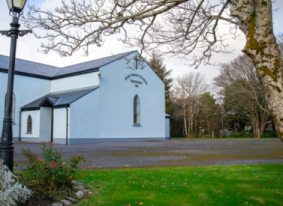 Church of the Holy Family, BallycroyMass Centre - National School – InnisbiggleChristopher J. Ginnelly(098) 49 134 (086) 89 33 278ballycroyparish@gmail.comJames M Cribben, Geesala (087) 64 69 01616th April 2023Weekly Mass ScheduleIntentionsTue 18th April:   10amMass – All WelcomeWed 19th April: 10amMass – All WelcomeReaders ScheduleReaders ScheduleReadersEucharistic MinistersSat 15th April 2023  8pmSat 15th April 2023  8pmFamilyB. HoughSun 23rd April 2023  11.30amSun 23rd April 2023  11.30amFamilyN. GrealisSat 30th April 2023  8pmSat 30th April 2023  8pmFamilyM. SweeneySun 7th May 2023  11.30amSun 7th May 2023  11.30amFamilyC. TogherSat 13th May 2023  8pmSat 13th May 2023  8pmFamilyP. GintyAltar Society Schedule: Thanks to Patricia G:  M Sweeney (Tar), M McGowan (C’ann), J Campbell G1 for last week’s workAltar Society Schedule: Thanks to Patricia G:  M Sweeney (Tar), M McGowan (C’ann), J Campbell G1 for last week’s workAltar Society Schedule: Thanks to Patricia G:  M Sweeney (Tar), M McGowan (C’ann), J Campbell G1 for last week’s workAltar Society Schedule: Thanks to Patricia G:  M Sweeney (Tar), M McGowan (C’ann), J Campbell G1 for last week’s workWeek to 23rd AprilBernie S: M Cafferkey, B McGowan, S Carolan G2Bernie S: M Cafferkey, B McGowan, S Carolan G2Bernie S: M Cafferkey, B McGowan, S Carolan G2Week to 30th AprilKathleen R:  A McManamon, J. Keane, G Grealis G3Kathleen R:  A McManamon, J. Keane, G Grealis G3Kathleen R:  A McManamon, J. Keane, G Grealis G3Week to 7th MayChristina T: M Keane, M. Conway, K ‘or’ N Campbell G4Christina T: M Keane, M. Conway, K ‘or’ N Campbell G4Christina T: M Keane, M. Conway, K ‘or’ N Campbell G4Week to 14th MayPatricia G:  M Sweeney (Tar), M McGowan (C’ann), J Campbell G1Patricia G:  M Sweeney (Tar), M McGowan (C’ann), J Campbell G1Patricia G:  M Sweeney (Tar), M McGowan (C’ann), J Campbell G1Week to 20th MayBernie S: M Cafferkey, B McGowan, S Carolan G2Bernie S: M Cafferkey, B McGowan, S Carolan G2Bernie S: M Cafferkey, B McGowan, S Carolan G2